BẢO VỆ, PHỤC HỒI, TÁI TẠO HỆ SINH THÁI THỦY SINH VÀ NGUỒN LỢI THỦY SẢNCùng ngày 31-8, tại Thành phố Huế, Bộ Nông nghiệp và PTNT phối hợp với UBND tỉnh Thừa Thiên - Huế tổ chức Hội nghị diễn đàn “Bảo vệ, phục hồi, tái tạo hệ sinh thái thủy sinh và nguồn lợi thủy sản” nhằm cung cấp, chia sẽ kinh nghiệm và định hướng giải pháp phục hồi, tái tạo hệ sinh thái trong thời gian tới. Chủ trì Hội nghị Thứ trưởng Vũ Văn Tám và Phó Chủ tịch UBND tỉnh Thừa Thiên Huế - Nguyễn Văn Phương. Nguồn lợi thủy sản đóng vai trò quan trọng đối với sinh kế của cộng đồng ngư dân ven biển nước ta. Hoạt động khai thác thủy sản không những tạo việc làm và thu nhập trực tiếp cho hàng triệu lao động nghề cá mà còn tạo thu nhập gián tiếp cho người dân thông qua các hoạt động dịch vụ hậu cần nghề cá và chế biến, thương mại thủy sản.Theo Thứ trưởng Vũ Văn Tám, sự cố môi trường xảy ra đã làm hải sản chết hàng loạt, môi trường bị ô nhiễm, hệ sinh thái biển bị phá hủy và hoạt động khai thác thủy sản bị gián đoạn, đã ảnh hưởng trực tiếp đến sinh kế của cộng đồng dân cư ven biển các tỉnh Hà Tĩnh, Quảng Bình, Quảng Trị và Thừa Thiên - Huế, đồng thời tiềm ẩn nguy cơ bất ổn xã hội trong khu vực.Đến nay, sau hơn một năm kể từ khi xảy ra sự cố môi trường biển, Chính phủ và các bộ, ngành, các tổ chức liên quan đã nỗ lực thực hiện đồng bộ các giải pháp nhằm phục hồi sản xuất và môi trường biển; tạo việc làm, ổn định đời sống nhân dân ở các vùng bị ảnh hưởng, giữ vững an ninh chính trị, trật tự, an toàn xã hội.Về lâu dài, các ban ngành, các tỉnh cần đẩy mạnh triển khai các hoạt động phục hồi nguồn lợi thủy sản, hệ sinh thái biển, như trồng phục hồi hệ sinh thái rạn san hô, xây dựng các sinh cảnh nhân tạo làm nơi sinh cư, trú ẩn cho các loài hải sản sau sự cố môi trường biển. Việc đánh giá, giám sát khả năng phục hồi nguồn lợi thủy sản cũng cần được thực hiện đồng bộ...Tại diễn đàn, các nhà khoa học, các chuyên gia và đại diện ngành Thủy sản các tỉnh trong khu vực đã tham gia đóng góp nhiều ý kiến, hiến kế cho Bộ Nông nghiệp và PTNT và các tỉnh trong việc bảo vệ, phục hội và tái tạo nguồn lợi thủy sản sau sự cố môi trường biển vừa qua.						   CHI CỤC THỦY SẢN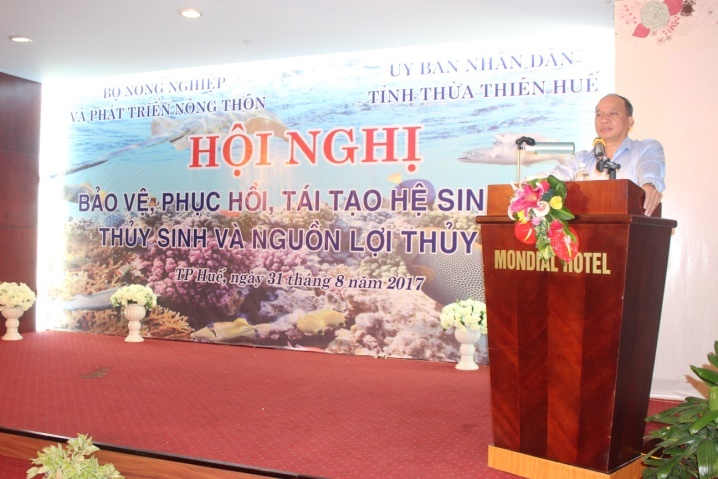 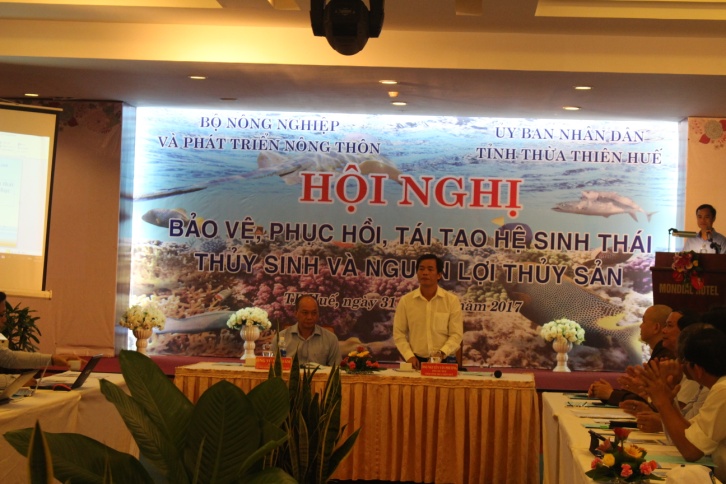 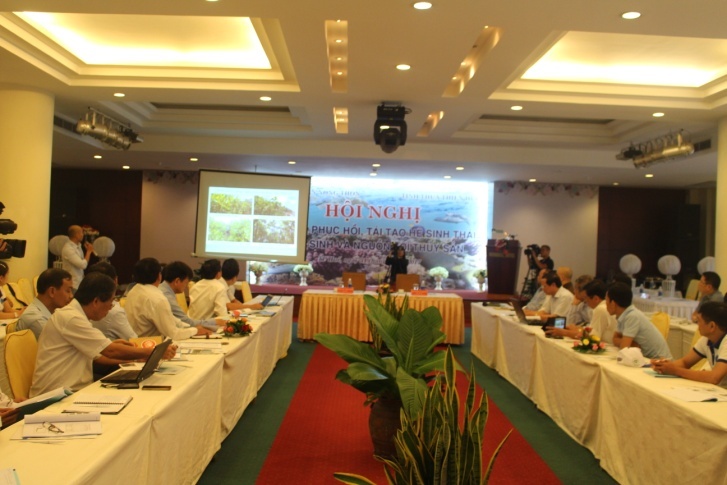 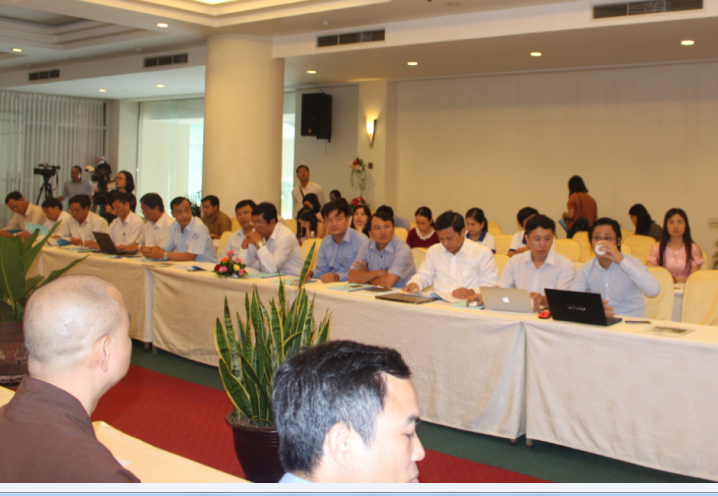 